13 августа 2022 года в Луговском сельском Доме культуры, капитально отремонтированном в рамках реализации национального проекта «Культура» в 2021 году, состоялся концерт, посвященный Дню села. По традиции концертную программу открыл заведующий и художественный руководитель Луговского сельского Дома культуры Москалев Александр Николаевич, исполнив песню «Мое село». Глава Луговского сельского поселения Ващенко Владимир Михайлович поздравил односельчан с праздником, пожелал благополучия и мирного неба над головой, а затем вручил подарки родителям новорожденных, почетные дипломы семьям, отметившим в этом году юбилей совместной жизни. Особенными подарками были отмечены старожилы села. Слова благодарности прозвучали в адрес жителей, которые ежегодно украшают свои подворья, делая село красивым.Заместитель главы администрации Богучарского района – руководитель аппарата администрации района Самодурова Наталья Анатольевна в свою очередь поздравила жителей села Луговое и пожелала дальнейшего процветания и благополучия поселению. Программа мероприятия была интересной и разнообразной. В ней приняли участие местные исполнители, а также гости праздника - художественная самодеятельность Данцевского сельского дома культуры (Богучарский район) и Писаревского сельского дома культуры (Кантемировский район). Лирические песни чередовались веселыми зажигательными мелодиями. Чем выше поднимался градус настроения, тем более активными становились зрители, которым очень понравились выступления артистов, ну а подтверждение этому звучали бурные и продолжительные аплодисменты. Праздничное гуляние продолжалось до поздней ночи, дети и взрослые с удовольствием принимали участие во всех играх и конкурсах. День села традиционно закончился праздничным салютом и дискотекой.«Хочется в очередной раз выразить благодарность департаменту культуры Воронежской области, администрации Богучарского муниципального района, районному Управлению культуры от лица всех жителей села. Благодаря национальному проекту наши праздники стали проводится на более высоком уровне!», - выразил мнение Москалев Александр Николаевич, заведующий Луговским сельским Домом культуры.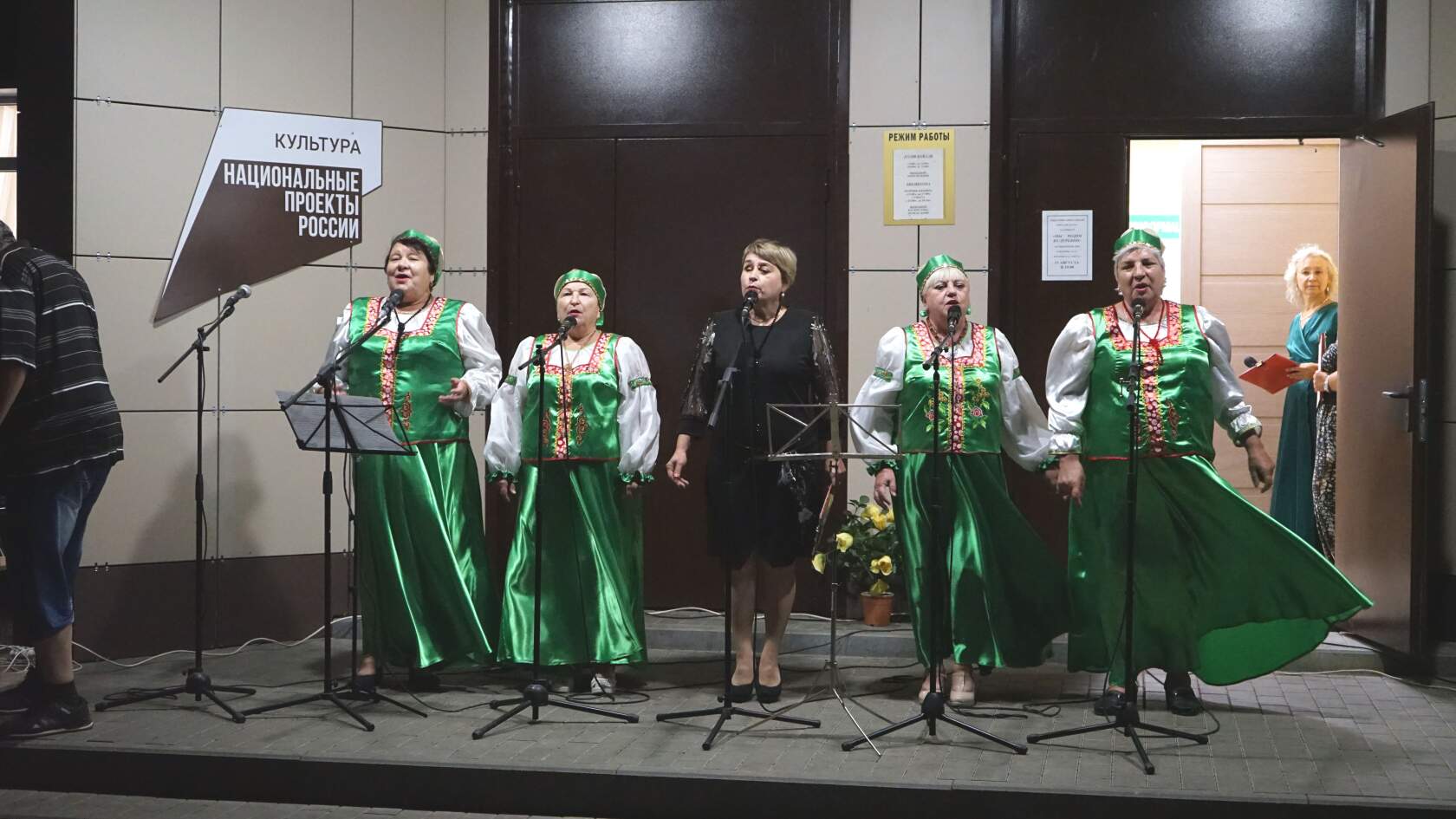 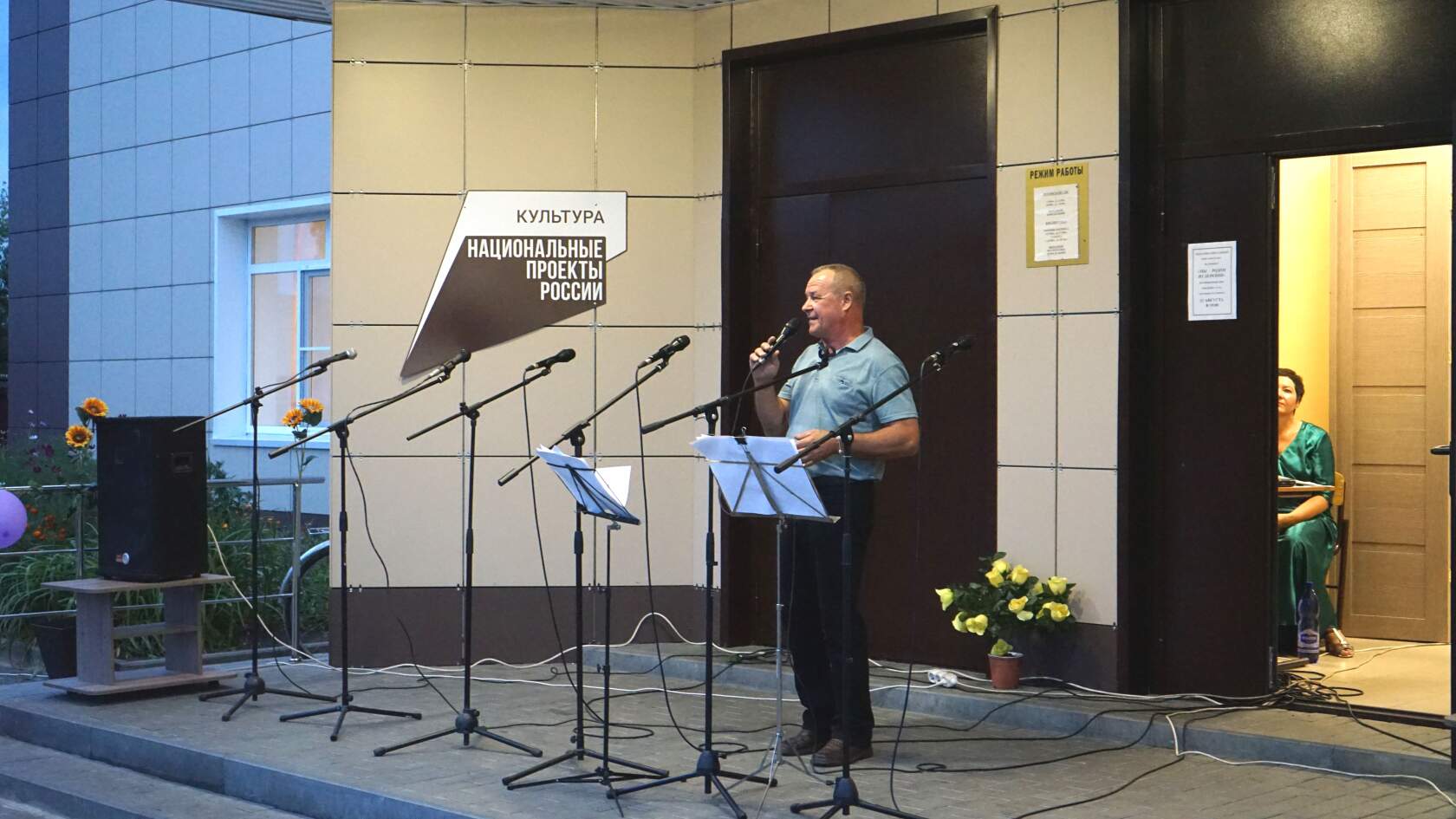 